Муниципальное бюджетное дошкольное образовательное учреждение –детский сад №100620041, г.Екатеринбург, ул. Уральская, 48А тел/факс: (343)341-63-60, e-mail: kgarden100@mail.ru                                                        ОГРН 1106670020600    ИНН/КПП 6670300106/667001001    ОКПО 67727906Проект в подготовительной группе "Пчелки" «Первая буква моего имени»Разработала воспитатель:Касаткина Яна ВладимировнаЕкатеринбург 2023 «Первая буква моего имени»Проект семейный, краткосрочный, творческий.Цель: создать первую букву моего имени, анкету о своем имени,формировать первоначальные представления о своем имени, познавательный интерес к изучению букв; повышение мотивации к школьному обучению; привлечение родителей к реализации календарно-тематического планирования воспитательно-образовательного процесса.дать понятие о том, что буквы мы видим и пишем, из букв состоят слова, а звуки мы слышим и произносим;развивать речетворчество, речевые способности  в словообразовании и грамматическом строе речи;воспитывать умения самостоятельно договариваться между собой в совместных действиях;дать знания об алфавите и разнообразии написания букв, придумывание слов с заданным звуком.воспитывать любовь и бережное отношение к своему имени и именам своих друзей.Интеграция образовательных областей: «Коммуникация», «Познание», «Социализация», «Художественное творчество», «Художественная литература».Планируемые результаты развития интегративных качеств личности: Овладевший необходимыми специальными умениями и навыками.Имеющий первичные представления о себе, семье, обществе (ближайшем социуме). Способный управлять своим поведением и планировать свои действия на основе первичных ценностных представлений, соблюдающий элементарные общепринятые нормы и правила поведения. Любознательный, активный. Задает много вопросов поискового характера: «Почему?», «Зачем?», «Для чего?» Ребенок владеет основными способами познания, имеет некоторый опыт деятельности и запас представлений об окружающем, с помощью воспитателя активно включается в поисковую деятельность.Итоговое мероприятие: самопрезентация «Первая буква моего имени»Взаимодействие с семьей: Чтение родителями текста «Отечественные традиции имянаречения».  Оформление страницы  «Любимое имя»Задания для родителей: совместно с детьми изготовить анкету " Мое Имя". Привлечение родителей к совместной поисковой, творческой  деятельности, улучшение детско-родительских отношений. Привлечение родителей к реализации календарно-тематического планирования воспитательно-образовательного процесса.Задачи:1. Сформировать положительное отношение к своему имени, знать с какой буквы оно начинается. Учить слышать звук, узнавать букву имени, придумывать слова с первой буквой своего имени.2. Учиться представлять себя коллективу сверстников.3. Понимать, как образуется «взрослое» имя и отчество.4. Сформировать индивидуальную самосознательность.5. Воспитывать доброжелательное отношение друг к другу.6.Формировать познавательный интерес к обучению грамоте.Актуальность:Осознание человеком своей индивидуальность и уникальности начинается с имени. Дети плохо запоминают имена незнакомых людей, потому что у них не развито уважительное отношение к своему собственному имени. Чтобы подтолкнуть процесс самостоятельного освоения мира и своих возможностей необходимо помочь ребёнку сформировать положительное отношение к своему имени. Развивать познавательный интерес. Привлечение родителей к совместной поисковой, творческой  деятельности, улучшение детско-родительских отношений. Привлечение родителей к реализации календарно-тематического планирования воспитательно-образовательного процесса.Этапы работы:1. Постановка проблемыПредложили детям узнать, как им выбирали имя, почему их так назвали, кто ещё из родственников носит такое же имя. Предложили ответить на вопросы: «Тебе нравиться своё имя? », «Хотел бы ты, чтобы тебя звали по-другому? Как? »2. Обсуждение проблемыБыли проведены индивидуальные беседы с родителями на тему «Формирование у детей положительного отношения к своему имени». Дано задание сделать первую букву своего имени на формате А4, украсить, заполнить анкету, тем самым узнать историю происхождения имени и объяснить, как образуется «взрослое» имя и отчество.3. Промежуточный этапЧтение рассказа Бориса Житкова «Чудесное имя»Беседа по теме «Что обозначают наши имена?»Д\игра:  «Услышь звук», «Придумай слово с заданным звуком», «Где живет звук», «На что похожа буква».4. СамопрезентацияВыставка «Первая буква моего имени»Рассказ по анкете «Мое имя»«В каких словах живет моя буква»Конспект НОДТема: «Что означают наши имена»Цель: 1. Познакомить детей с положение: каждый человек имеет право на имя.2. Закрепить умение называть своё полное имя и имя и отчество. Знать происхождение имени.3. Воспитывать уважение друг к другу, к родным и близким, окружающим людям.Ход:Воспитатель: Ребята, я вас вижу каждый день. Знаю вас хорошо. Вас связывает очень много общего. Однако, каждый из вас отличается друг от друга.Чем вы отличаетесь? (ответы детей: полом, одеждой, цветом глаз, волос, ростом, характером, именем и т. д.)- Да, у каждого человека есть имя. И его не может не быть, т. к. в Конвенции «О правах ребёнка» в статье №6 так и говориться, что каждый ребёнок имеет право на имя. А какой документ, который есть у вас, подтверждает ваше имя? (Свидетельство о рождении)- Имя нам может многое рассказать. Например, по имени мы можем определить пол человека – мужчина он или женщина.Игра «Я знаю пять имён» (по очереди, перебрасывая мяч друг другу дети называют пять имён девочек и пять имён мальчиков)- По имени мы можем определить маленький это ребёнок или уже взрослый человек. Давайте вспомним, когда вы были маленькими, как ласково вас называли.Дети, сидя в кругу, передают мяч друг другу и называют своё маленькое имя.- Когда ты подрастёшь и пойдёшь в школу, твоё имя подрастёт вместе с тобой и станет полным. Как тогда будет звучать твоё имя.Дети снова перекатывают мяч друг другу, называя полное имя.- Когда ты станешь взрослым, тебя станут величать по имени-отчеству.Как твоё имя-отчество? Что такое Отчество?- Ребята, вам, наверное, интересно узнать, как на Руси величали (называли) малышей. Наши предки в выборе имени своих детей подходили весьма ответственно. Их мечтой было видеть дитя своё сильным, крепким, добрым, милым, отсюда и такие имена.Добрыня – делающий добро,Любомир – любящий мир, людей,Людмила – милая людям.Это всё коренные русские имена, но есть и другие имена. Которые пришли к нам из разных стран.Елена – древнегреческое имя – свет,Галина – др. греч., - покой, тишина.А вы знаете откуда пришло ваше имя и что оно обозначает?- Всегда приятно когда вас называют по имени, но ещё приятнее, когда мама или кто-нибудь из домашних называют вас ласково или как-нибудь домашним прозвищем.Скажите нам, как вас называют домаДавайте сыграем в игру «Составь имя». (Подойдите к столу с карточками) . По первым буквам слова, которое написано на карточке вам нужно будет составить какое-нибудь имя. (Ира – индеец, роза, автобус) .Давайте каждый найдет на доске первую букву своего имени и раскрасит причудливым узором.По закону каждый человек имеет право на имя.-Как называется первый документ в котором записано ваше имя, отчество?-Напомните что такое отчество?-А теперь ещё раз назовите своё полное имя, имя и отчество.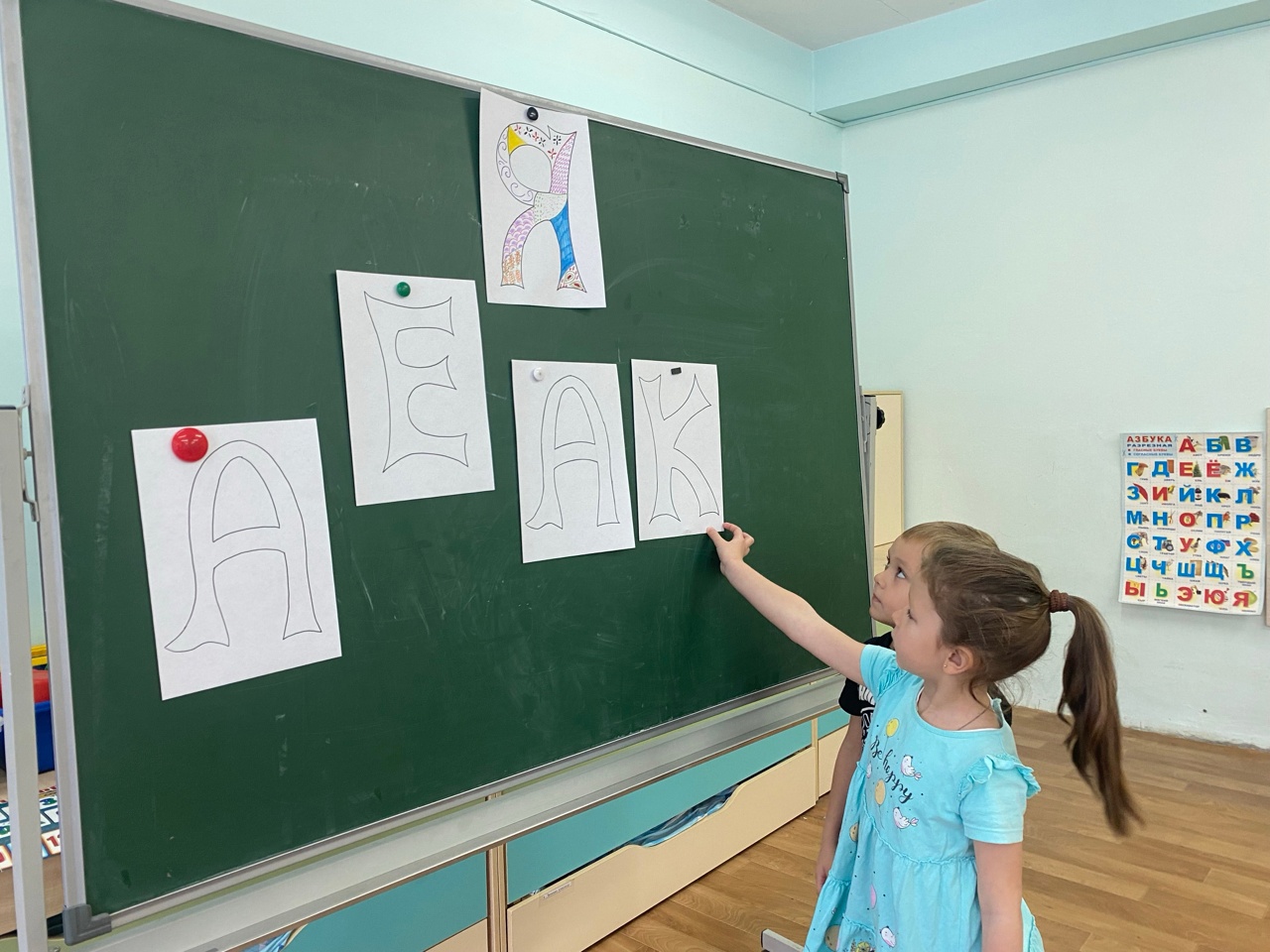 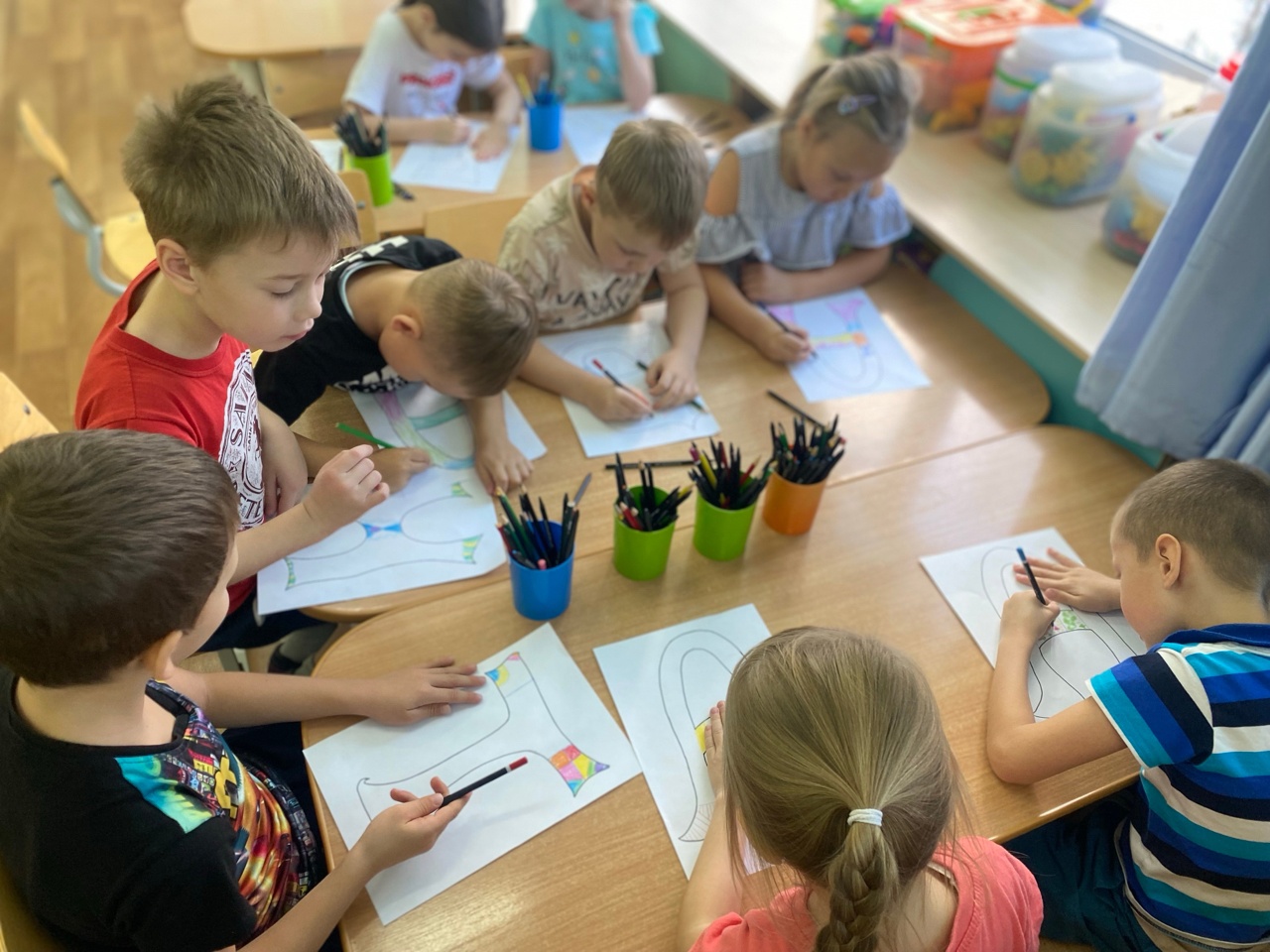 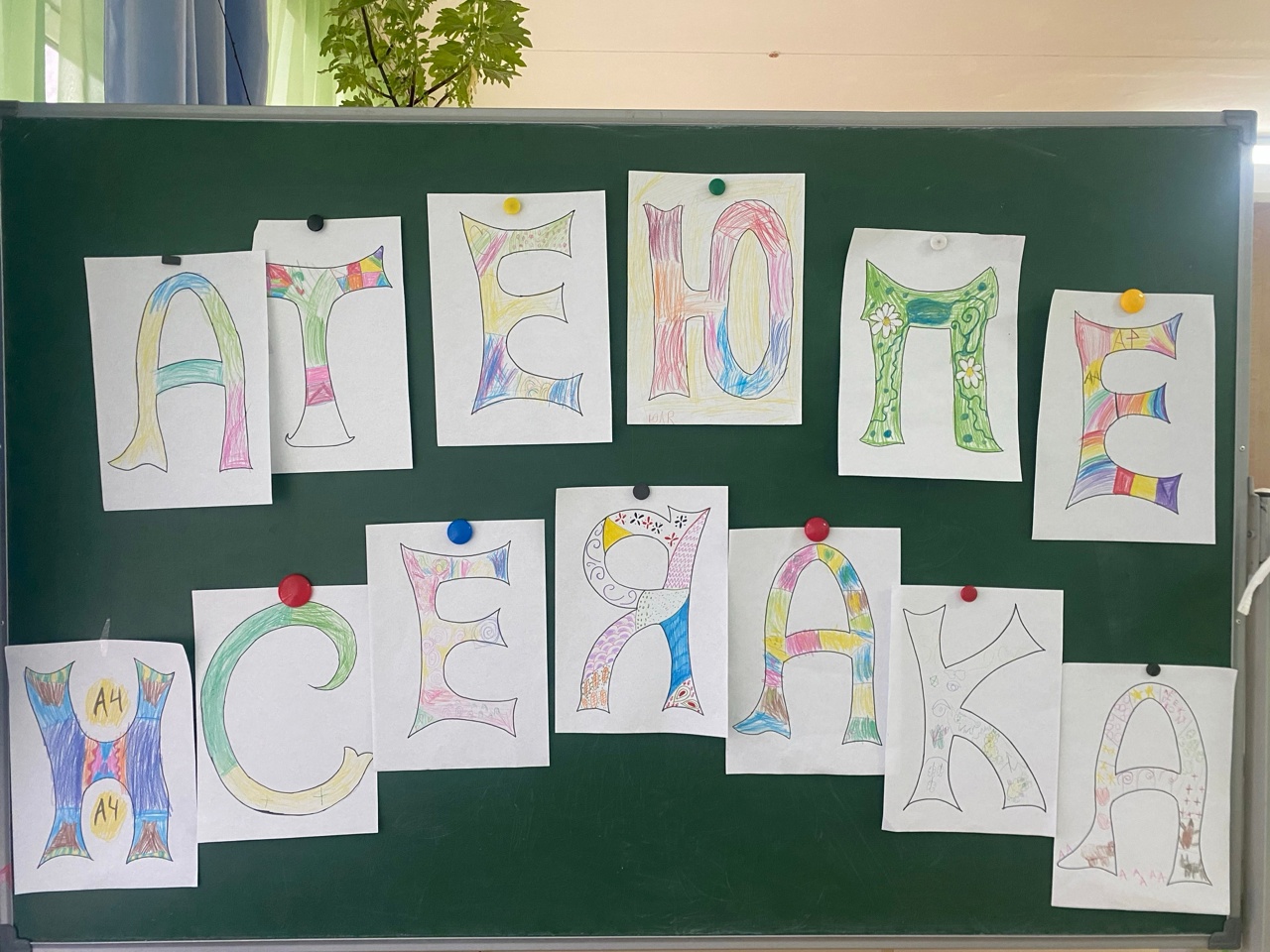 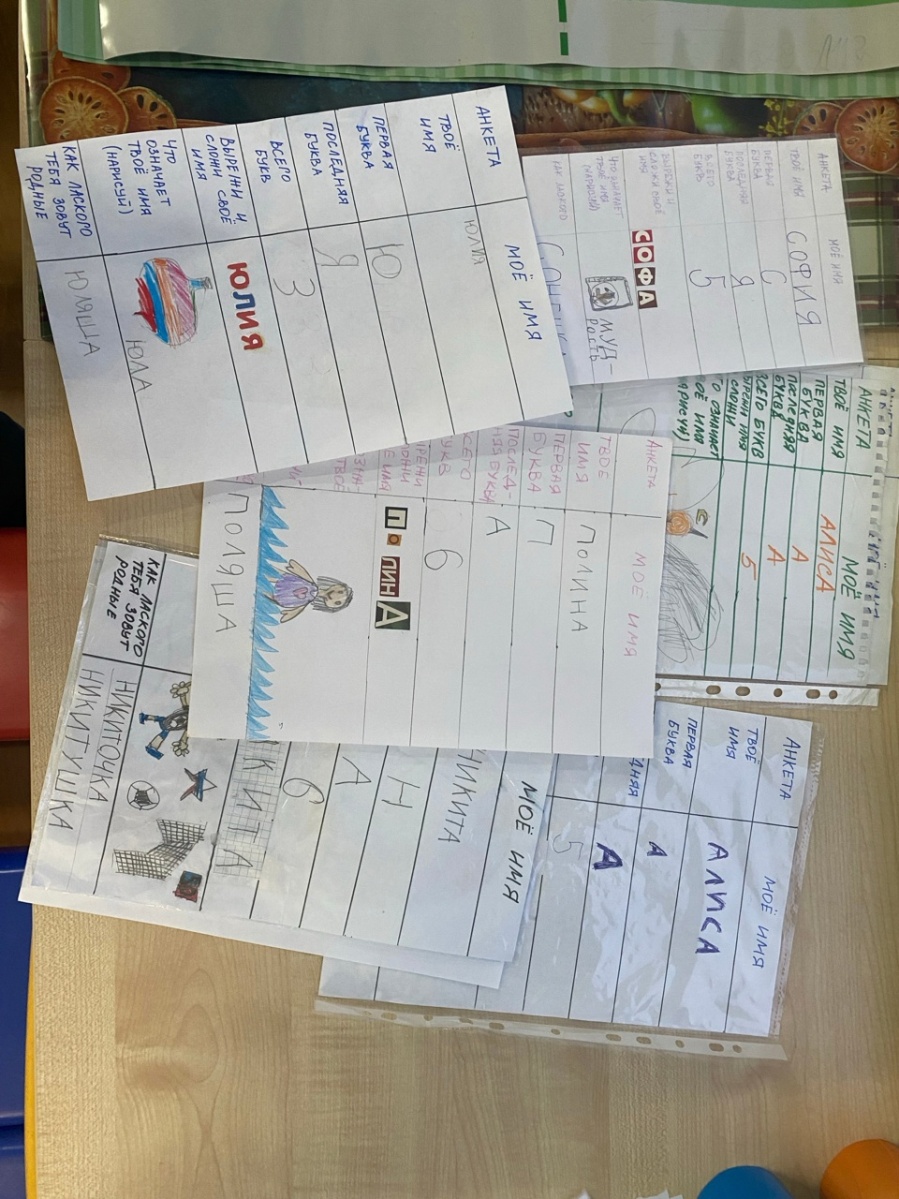 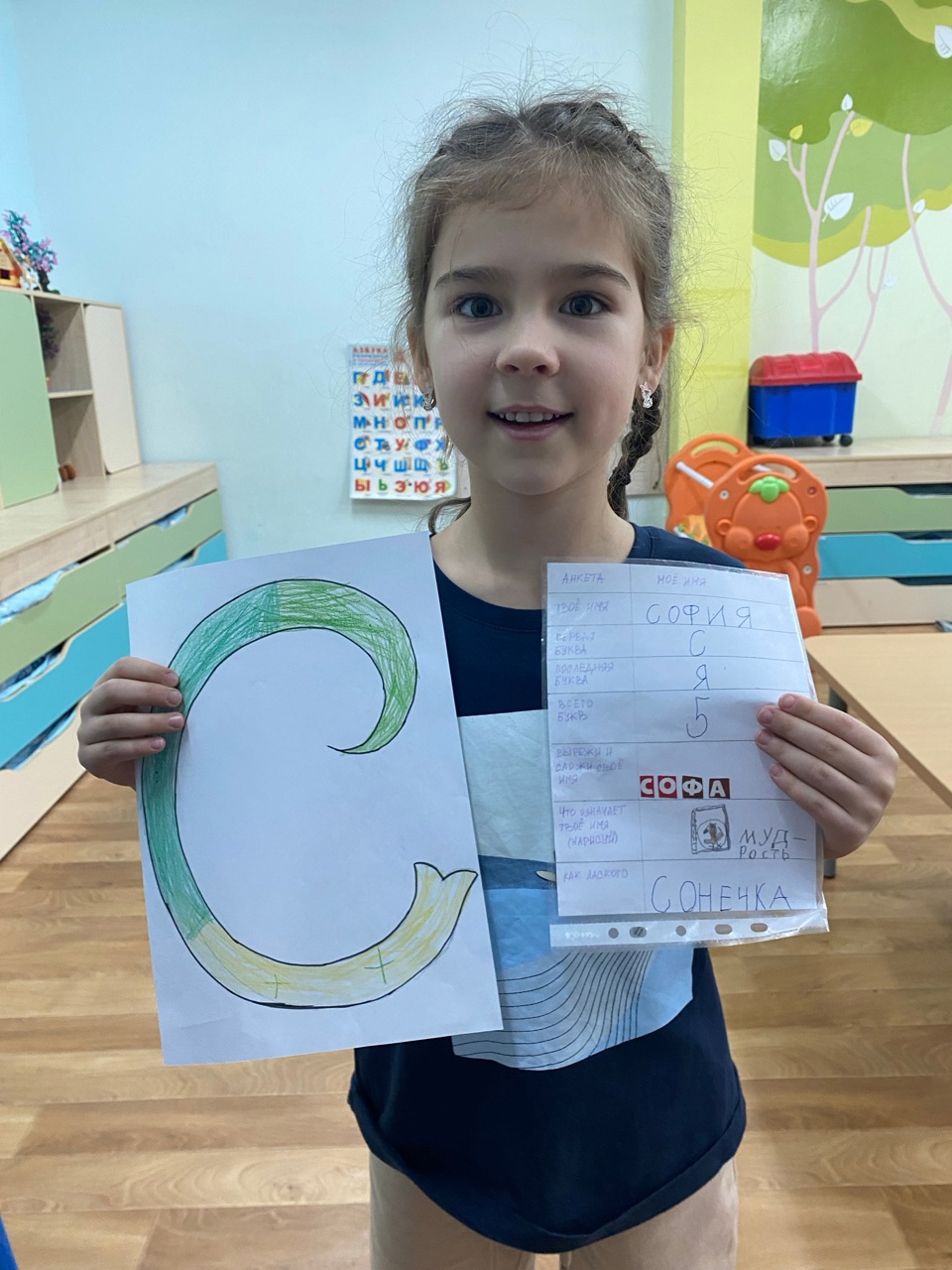 